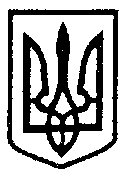 УКРАЇНАВОЛНОВАСЬКА  РАЙОННА  РАДАНЕЦЬКОЇ  ОБЛАСТІПРОХОРІВСЬКА  ЗАГАЛЬНООСВІТНЯ  ШКОЛА І-ІІІ СТУПЕНІВ85773, с. Прохорівка, вул. Центральна, 50,  ел.адреса  prohorivka_zosh@ukr.netМережа класів на 2020-2021 н.р.1 клас  - 5 учнів    д-2    х-32 клас -  4 учня     д-1    х-33 клас -  0 учнів 4 клас -  3 учня     д-3    х-0Разом 1- 4 класи: 12 учнів    д-6   х-6  5 клас - 2 учня      д-1     х-16 клас - 5 учнів     д-2     х-37 клас - 5 учнів     д-4     х-18 клас - 4 учнів     д-1     х-3    9 клас – 6 учнів    д-3     х-3Разом 5-9 класи: 22 учнів  д-11  х-11  РАЗОМ: 34 учня    дівчат – 17    хлопців - 17Директор школи                                  Т.В.Протасенко